  PREFEITURA MUNICIPAL DE OTACILIO COSTA 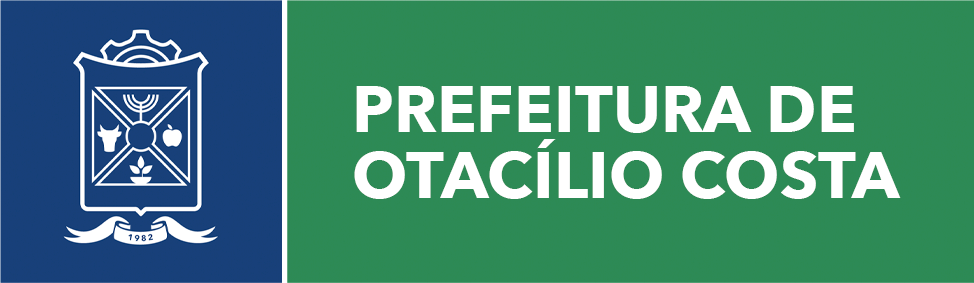 MEMORIAL DESCRITIVOEste Memorial Descritivo tem por função orientar o proprietário e os profissionais na execução da obra do município de OTACILIO COSTA                                                                                        sendo um BANHEIRO PÚBLICO de 13,83  m2 de área total á construir, localizado na PRAÇA DO BAIRRO POÇO RICO.. A construção deverá ser feita rigorosamente de acordo com o projeto, toda e qualquer alteração que por necessidade deverá ser comunicado ao técnico responsável.Poderá a fiscalização ou o proprietário paralisar os serviços ou mesmo mandar refazê-los, quando os mesmos não se apresentarem de acordo com as especificações estipuladas.É de responsabilidade do proprietário manter atualizado, no canteiro de obras, toda a documentação exigida pelo CAU/BR e prefeitura evitando assim multas e demais contratempos.  SERVIÇOS TÉCNICOSTodo material empregado na obra deverá receber aprovação do proprietário e da fiscalização antes de começar a ser utilizado, em caso de substituição de material proposto, deverá ser apresentado justificativa por escrita que comprove o motivo.	INSTALAÇÕES PROVISÓRIASO construtor executará a instalação do canteiro de obra e as instalações provisórias para fornecimento de água e energia elétrica e toda estrutura de destinação de resíduos de construção civil.LOCAÇÃO DA OBRAA locação da obra deverá ser feita rigorosamente de acordo com os projetos, com piso acabado de no mínimo 35cm acima do ponto mais baixo do terreno.TERRAPLENAGEMEm toda a área de projeção da construção deverá ser feita a remoção de toda a camada vegetal e os aterros deverão ser compactados em camadas de 20cm, FUNDAÇÕES 	Para dimensionamento das fundações, quando não tiverem sido determinadas no projeto.As sapatas e o baldrame deverão, ser de concreto resistente a compressão.ATERROS E REATERROSOs aterros serão executados com material de boa qualidade, isento de detritos vegetais em camadas, não superiores a 20cm, compactadas.IMPERMEABILIZAÇÕES 	É fundamental que sobre as vigas do baldrame seja executada uma impermeabilização na parte de cima e com 10cm para baixo nas laterais. CINTAS, VERGAS E PILARES.Em toda alvenaria, será feito uma cinta de amarração, em todos os vãos de portas e janelas, serão executadas vergas e contra-vergas de concreto armado, com 10cm e altura e dois ferros de 6,3mm, com transpasse mínimo de 20cm para cada lado do vão.	ALVENARIAA espessura final das paredes deverá ser de 11 cm, tijolos seis furos, assentados, com argamassa de cimento, cal hidratada e areia média, alinhados e aprumadas perfeitamente. PORTASAs portas serão todas de ferro com todas as ferragens inclusas.  VIDROSOs vidros das janelas dos banheiros serão todos em vidro canelado.TELHADO	Não serão permitidas emendas, a não ser sobre os apoios. Os pregos deverão ser do tipo apropriado e compatível com a bitola da madeira empregada, as telhas serão estilo colonial amarada nas ripas de apoio. CHAPISCOToda a alvenaria receberá revestimento em chapisco 1:3 (cimento e areia grossa). Tomando cuidado em recobrir toda a superfície de tijolos.REBOCOTodo o local chapiscado (exceto as partes revestidas de azulejo) receberão reboco revestimento com argamassa de cimento, cal hidratada e areia fina.AZULEJOSAs paredes do banheiro receberão azulejo até o teto.CONTRAPISOO contrapiso será executado sobre um colchão de brita n.º 2, com 5cm de espessura e concreto traço 1:4:5 de cimento, areia grossa e brita 2, com aditivo impermeabilizante.PISOS CERÂMICOSO banheiro será todo pavimentado em piso cerâmico anti-derrapante. PINTURAAs cores serão determinadas previamente com o proprietário. As paredes internas e externas receberão no mínimo 2(duas) demãos de tinta. PEITORISOs peitoris serão de cimento alisado e impermeabilizado, com caimento de 5 %.INSTALAÇÕES ELÉTRICAS      O banheiro receberá energia através da rede existente da praça a ser executada pela prefeitura municipal de Otacilio Costa. INSTALAÇÕES HIDRÁULICASA rede será executada com tubos e conexões sendo 40mm para esgoto do lavatório e 100mm para esgoto do vaso sanitário, e as instalações de água potável será com tubulação de 25 mm. INSTALAÇÕES SANITÁRIASAntes da concretagem das fundações e da execução dos aterros devem ser colocadas as esperas para a tubulação hidro-sanitáriaToda a rede será em PVC, a caixa de inspeção e gordura será de alvenariaSerá executado sistema fossa – filtro com parede de alvenaria de tijolos, rebocada internamente, com fundo perfurado e tampa de concreto armado de acordo com projeto.LIMPEZA FINAL	A obra será entregue completamente limpa, com cerâmicas e azulejos totalmente rejuntados, com aparelhos, vidros, bancadas e peitoris isentos de respingos.Ota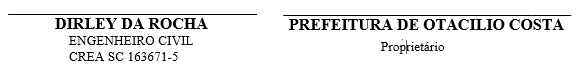 